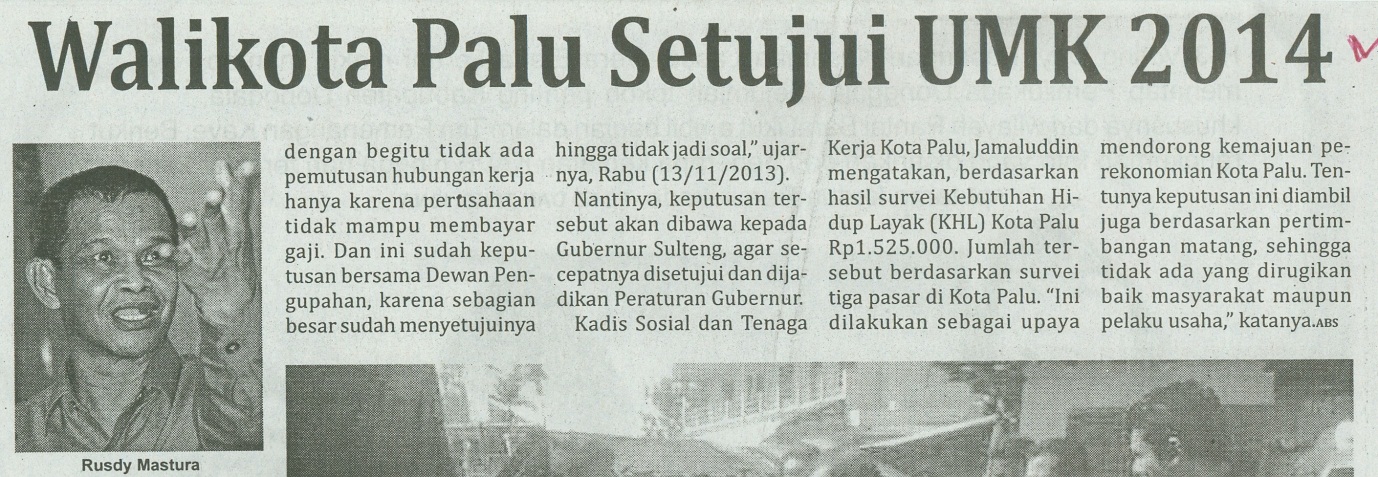 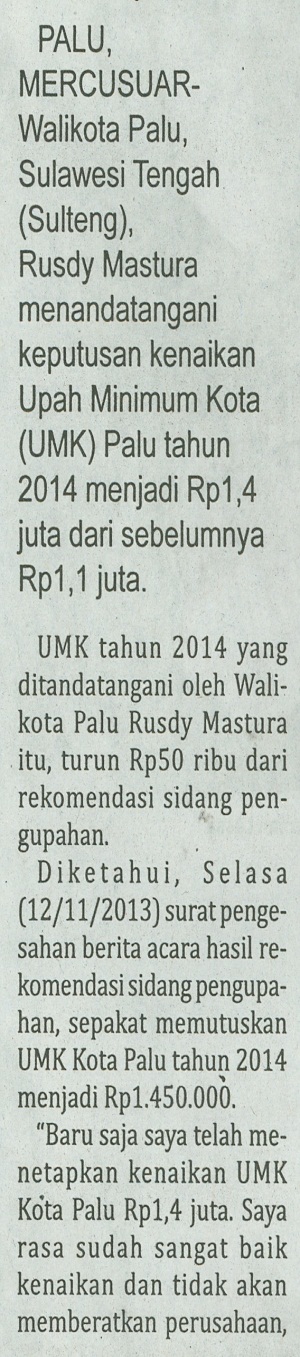 Harian	:MercusuarKasubaudSulteng IIHari, tanggal:Kamis, 14 November 2013KasubaudSulteng IIKeterangan:Hal.22 Kolom 3-9KasubaudSulteng IIEntitas:Kota PaluKasubaudSulteng II